reachingaprisoner.comHello World!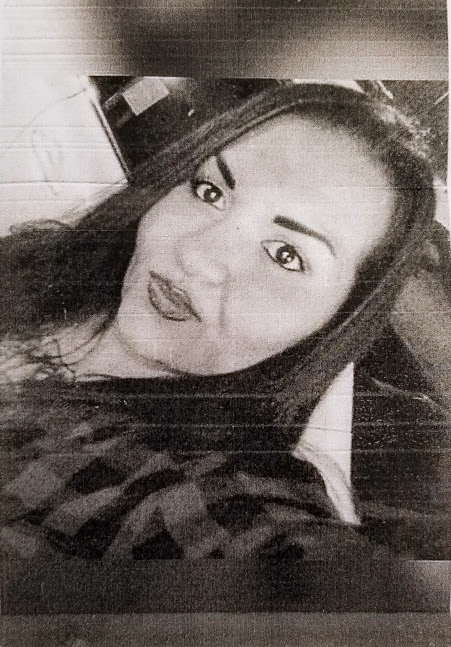 My name is Crystal Marie. I am a 30-year-old, 5ft. 4in., plus sized Native American and Hispanic woman, with baby blue eyes, creamy brown skin, and long satin brown hair.As you can see, I am currently here at the Central California Women’s Facility, although I’ve made some questionable life choices that got me here, I am using this time here in a positive way to change my life around for the better.I was born and raised in Fresno, California. Although I lived in the rough part of the city, I was still able to remain soft and optimistic. I come from a very large family, so I ma very family orientated person. I’m a nurturer by nature and would love to use that skill to work with special needs children. I enjoy reading, but my favorite hobby is listening to music. I like many genres in both music and literature. I am currently training to become a Dental Technician. The job is both exciting and very rewarding. I have a really good eye and skill for this trade.I love to laugh, and I have a good head on my shoulders. I would like to meet a new friend who I can talk with, laugh with, and share interests with. I would like to meet someone with an energetic spirit, someone with good motivation and positive outlook on life. I’m looking for someone who is understanding, open-minded, encouraging, and outgoing, who has a great sense of humor and is also down to earth. I would enjoy a friend who could help me stay connected to the outside world, to keep up with the current events and trends. I’m very open-minded to who I meet, because I’m not one to judge a book by it’s cover. I hope I’ve peaked your interest and I’m looking forward to hearing from you soon!